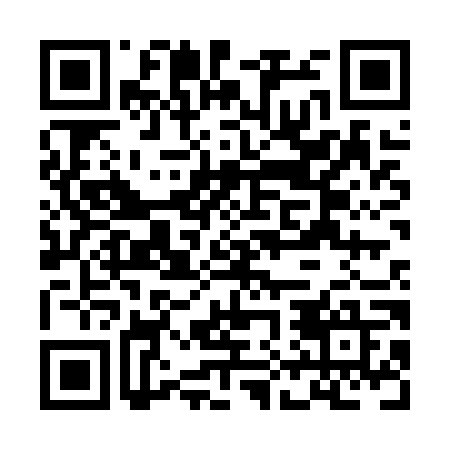 Ramadan times for Coachman's Cove, Newfoundland and Labrador, CanadaMon 11 Mar 2024 - Wed 10 Apr 2024High Latitude Method: Angle Based RulePrayer Calculation Method: Islamic Society of North AmericaAsar Calculation Method: HanafiPrayer times provided by https://www.salahtimes.comDateDayFajrSuhurSunriseDhuhrAsrIftarMaghribIsha11Mon6:076:077:361:245:207:147:148:4312Tue6:056:057:341:245:217:167:168:4513Wed6:026:027:311:245:237:177:178:4614Thu6:006:007:291:245:247:197:198:4815Fri5:585:587:271:235:257:207:208:5016Sat5:565:567:251:235:277:227:228:5117Sun5:535:537:231:235:287:247:248:5318Mon5:515:517:201:225:297:257:258:5519Tue5:495:497:181:225:307:277:278:5720Wed5:465:467:161:225:327:287:288:5821Thu5:445:447:141:215:337:307:309:0022Fri5:415:417:121:215:347:327:329:0223Sat5:395:397:101:215:357:337:339:0424Sun5:375:377:071:215:377:357:359:0625Mon5:345:347:051:205:387:367:369:0726Tue5:325:327:031:205:397:387:389:0927Wed5:295:297:011:205:407:397:399:1128Thu5:275:276:591:195:417:417:419:1329Fri5:245:246:561:195:437:437:439:1530Sat5:225:226:541:195:447:447:449:1731Sun5:205:206:521:185:457:467:469:191Mon5:175:176:501:185:467:477:479:212Tue5:145:146:481:185:477:497:499:223Wed5:125:126:461:185:487:507:509:244Thu5:095:096:431:175:507:527:529:265Fri5:075:076:411:175:517:547:549:286Sat5:045:046:391:175:527:557:559:307Sun5:025:026:371:165:537:577:579:328Mon4:594:596:351:165:547:587:589:349Tue4:574:576:331:165:558:008:009:3610Wed4:544:546:311:165:568:018:019:38